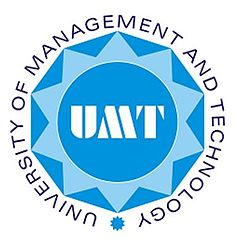 UNIVERSITY OF MANAGEMENT AND TECHNOLOGYSCHOOL OF GOVERNANCE AND SOCIETYCOURSE MANUAL(Including Course Outline)  NATIONAL POLICIES OF PAKISTANPROGRAM: MS IN PUBLIC POLICYPP603-National Policies of PakistanMS Public PolicyFALL 2020Start Date: 26 OctoberClass Timings—Tuesday—18:30-21:30Resource Persons: 	Rahat ul Ain Professor of Practice—Public Policy and Government Studies Focus areas: 	Public Policy Analysis, Governance and Society, Trade Diplomacy, Creative Writing Contact: 		 rahat.ain@umt.edu.pkOffice Consultation Hours: Tuesday 4:30-5:30 pm (and by arrangement), email anytime! Introduction to the Course ManualThis course manual has been divided into two parts. Part I deals with the structural aspects of the course; Part II focuses on details of the course contents, learning strategies and related sources.  PART I - COURSE STRUCTURECourse Requirements: Your grade will be determined as follows:Class Participation     	=   25Midterm Exam		=   25Final Exam			=   50Total                                        100%Grading criteria Ability for Critical Thinking; Creativity;Ability to challenge conventional wisdom; Coherent organization of content; Scholarship (citations and references where appropriate); Adherence to Research Methodology.1. Attendance and Class Participation: Be regular and punctual. If you do not attend, you cannot participate. Plan personal vacation, social commitments, and travel around the class schedule. 2. Readings: For each topic, I will email or provide hard copies of the topic’s readings; these readings are designed to help you think about the topic critically. Each student will prepare a one-page response (double-spaced) to these readings when asked.3. Presentations Each student will make a 10 minute in-class oral presentation of her/his main learning from the course. Each student will also serve as a discussant of the presentation of one other student. 4. Course Description. The course is designed with the aim to assess the intellectual capacities and learning abilities of the participants and measurably improve upon these as a first step. Further to this, it is aimed at preparing you to confront and operate in the real world where National Policies are formulated, approved, and implemented. To this end, the course covers the entire spectrum of National Policies and attendant misconceptions, including the theoretical fundamentals and practical dimensions in its Pakistani context. The course aims to facilitate understanding of major theories, concepts, definitions, trends, and tools employed in National Policy formulation and its implementation. Employment of capacity assessment tools is a regular feature to measure progress in learning. 5. Learning Objectives To enable students to learn on their own and be creativeTo develop critical thinking for understanding the National Policies of PakistanTo develop National Policy Formulation as a core competency in Pakistani contextTo develop technical knowhow, methods, and processes for measurement, testing, validation and analysis of National Policies 6. Course summaryCredit hours - 3Duration – One semester (45 contact hours)Schedule - Fall Semester starting 26 October 2020. [See Academic Calendar on UMT website]   7. Instruction methods and toolsCapacity assessment testsAssignmentsClass Discussion (CD)PresentationsAcademic Integrity Policy: Academic integrity is the central value of an academic community. It is expected that graduate students will neither engage in nor facilitate cheating (using or attempting to use unauthorized materials, information, or study aids), fabrication (falsification or invention of any information or citation), or plagiarism (representing the words or ideas of others as one’s own) in their academic work. The Academic Integrity Policy contains strict sanctions, including expulsion, for all forms of academic dishonesty. Students found guilty of violating other UMT norms, such as engaging in misconduct, or in actions that are harmful to others or threaten the orderliness and wellbeing of the campus, are subject to equally strict sanctions in accordance with these norms and UMT regulations.Make-up Exams and Late Assignments: There will be no make-up exams, unless there is a valid (documented) reason for not taking the scheduled exams, and prior arrangements have been made with the instructor. PART II - COURSE OUTLINE, READINGS, LEARNING MODES, SCHEDULEDetailed Outline of Modules and ReadingsIntroduction to the Subject, Definitions and Parameters of Inquiry, Capacity Assessment and Goal Setting. This session is meant to briefly introduce the course, highlight salient aspects of National Policy Studies, apprise the students of standard definitions, and determine parameters of inquiry. It will include assessment of existing level of understanding on the subject with a view to ascertain gaps between existing capacity and the desired learning outcomes. Besides, it will elicit students’ expectations from the course in order to adjust course contents, if need be.Literature Review: Global Perspective of Policy Sciences-Theory and Practice. The students will critically discuss in class main concepts from the Readings, 	ReadingsHandbook of Public Policy Analysis, Edited by Frank Fischer, Gerald J. Miller, and Mara S. Sidney, Rutgers University Newark, New Jersey, U.S.A., 2007, CRC Press Taylor & Francis Group, LLC—Chapters 1 Promoting the Policy Orientation. This LD aims at familiarizing the students with the globally prevalent concepts of promoting the policy orientation.  ReadingHandbook of Public Policy Analysis, Edited by Frank Fischer, Gerald J. Miller, and Mara S. Sidney, Rutgers University Newark, New Jersey, U.S.A., 2007, CRC Press Taylor & Francis Group, LLC—Chapter 2Public Policy, Growth, and the Developmental State—: This LD will provide the students an opportunity to explore the history of Public Policy in Pakistan up to the period when Pakistan was a “Developmental State.”  ReadingPoverty, Inequality and Growth in Pakistan [with Comments] Author(s): Ehtisham Ahmad, Stephen Ludlow and Mir Annice Mahmood Source: The Pakistan Development Review, Vol. 28, No. 4, Papers and Proceedings PART II Sixth Annual General Meeting of the Pakistan Society of Development Economists Islamabad, January 8-10, 1990 (Winter 1989), pp. 831-850 Published by: Pakistan Institute of Development Economics, Islamabad.The Theory of Separation of Power and National Policy Formulation:   Reading  Chapter on Separation of Powers from The Spirit of Laws (1748), by Montesquieu.    National Policy and Social Sciences in Pakistan: Student will be exposed to the Pakistani perspective of the subject.  Reading  “National Policy and the Social Sciences,” by Hussain, Ishrat.   Understanding National Policy Failure: Various academics, researchers, and some politicians have tried to solve the puzzle of why national policy generally fails in Pakistan. This module will expose the students to some conventional, and one unconventional causes of policy failure.    ReadingsAli, Sajid, “Why does policy fail? understanding the problems of policy implementation in Pakistan - a neurocognitive perspective,” 2016, Aga Khan University, Institute for Educational Development, KarachibHaq, Sirajul, “Public Policy Process in Pakistan: Key causes of Public Policies Failures”Mid-Term ExamImpact of National Policy Analysis in Real Life: The students will examine what happens in terms of implementation. This will be a Guest LectureReading: Chocked Pipes by Sania NishtarGuest Lecture I Reading: To be provided prior to the lecture. Islamic Perspective: This module will enable students to explore the Islamic perspective of policy making and governance. Reading: Chapter 2 from Al Ghazali’s Book of Nasihat al Muluk, translated by F.R.C. Bagley 1964.Hazrat Ali’s Letter to the Governor of Egypt. An Analysis of the Economic Growth Policies in Pakistan:  The students will examine national policies of economic growth and explore the reasons of uneven growth accompanied by persisting inequality in Pakistan.Reading: McCartney, Matthew, Pakistan—The Political Economy of Growth, Stagnation and the State—1951-2009, Routledge, Taylor and Francis Group, 2011, (Chapter 3).Hussain, Ishrat, Governing the Ungovernable, Oxford University Press, 2018, Chapter 3, ‘The Economy.’Pasha, Hafeez, Growth and Inequality in Pakistan—Volume 1, Friedrich Ebert Stiftung, 2018, Section II pp17-21.  Working of the System: Policy Communities, Interest Groups, Actors: This LD will focus on how groups, sections and oligarchies in government and society influence national policy formulation and its implementation. Students will be encouraged to look beyond and beneath the obvious and identify the true sources of policy in Pakistan.  ReadingsPolitical Administrators: The Story of the Civil Service of Pakistan, by Aminullah Chaudhry, Oxford, 2011, Chapter 1 and 2.Lieven, Anatole, Pakistan—A Hard Country, (One Chapter—“How the System Works”).Guest Lecture IIImplementation Failure: This LD will explore some of the real life implementation failures in policy implementation. Reading:Chapter 8 from Governance Deficit: A Case Study of Pakistan, by Seed Ahmad Qureshi, 2016, Sange e Meel Publication.  Final Exam A GENERAL OVERVIEW OF NATIONAL POLICIESNational Policy can be defined as a broad course of action adopted by the federal government to pursue its objectives. National policies are those that are made for the entire country as against those that are made for a province or a sub-unit. Generally, National Policies concern matters of national security and defense, foreign policy, economy, national budget, taxation, money supply and currency, communications, water management and distribution, power generation and distribution, public transport (land, air, sea), environment, post and telegraph etc.  National Policy Formulation:National Policy mainly takes shape in the Prime Minister’s Office, the Federal Ministries, or the Planning Commission of Pakistan. The writers are mainly bureaucrats, consultants, technicians, or experts. Policy, program, or project approvals take place at the level of ECNEC, ECC, the Prime Minister’s Office and, sometimes, the Parliament. The Cabinet Division receives policy proposals for processing for approval. Among the sources of policy, the Constitution, public representatives, the judiciary, bureaucracy, the lending agencies, international institutions, international agreements and treaties, civil society, economic society, media, market, and interest groups determine or influence national policy formulation. National Policy Implementation: Generally, Ministries and departments run short of funds and/or support for implementing national policies. Often, well-designed policies remain unimplemented because of a lack of commitment and interest at the highest level. Frequent transfers of the implementers disrupt and discontinues most policy implementations. Crises, external pressures, donors’ conditions, and Pakistan’s international commitments often influence economic and social policies. Media’s critique, the National School of Public Policy’s focus on implementation of public policy, and some civil society organizations’ outrage, are symptoms of policy failure that this Course will examine.  Participants will be encouraged to think critically, and discuss issues with objectivity, and with a dispassionate, scientific approach.  Suggested Reading: Qureshi, Saeed Ahmad, Governance Deficit: A Case Study of Pakistan, 2016, Sang e Meel Publication.Altaf, Anjum, “Why is Pakistan Half Illiterate?” Edited text of the keynote presentation at a conference on education reform in Pakistan hosted by The Citizens Foundation USA in Milpitas, California, on August 30, 2008. Participants included the leading NGOs involved in education in Pakistan – TCF, HDF, DIL, CAI – as well as donors represented by USAID, “South Asia Idea Weblog” 2013.Altaf, Samia, So Much Aid, So Little Development, Johns Hopkins University Press; 1 edition, 2011Bengali, Kaisar, “History of Educational Policy Making and Planning in Pakistan”, Working Paper Series # 40, 1999, Sustainable Development Policy Institute (SDPI), Islamabad at http://www.sdpi.org/publications/files/W40-History%20of%20Educational%20Policy%20Making.pdfAnnexA Selective Short List of National Policies or Draft National Policies or Proposed National Policies in Pakistan (Arranged alphabetically) A Development Strategy 2013-18Foreign Policy of PakistanFramework for Economic GrowthImport Policy OrderMemorandum on Economic and Financial Policies (MEFP)Monetary Policy of Pakistan National (and Provincial) BudgetsNational Agricultural PolicyNational Anti-Narcotics PolicyNational Aviation Policy 2015 National Broadband Policy 2004National Car Import PolicyNational Car Import Policy for Disabled PersonsNational Child Protection PolicyNational Conservation Strategy 1992National Counter Extremism Policy 2018National Counter-Terrorism StrategyNational Culture Policy of Pakistan (forthcoming)National Cyber Security StrategyNational Defence PolicyNational Disaster Risk Reduction Policy 2013National Drainage ProgramNational Drinking Water Policy 2009National Drug Policy 2003National Education PolicyNational Emigration PolicyNational Employment PolicyNational Energy Conservation PolicyNational Energy Policy 2013-1018National Environmental PolicyNational Export Policy Order 2013National Fertilizer Policy 2001National Fiscal PolicyNational Food and Nutrition Security Policy (Draft) National Food Security Policy 2018National Forest Policy 2015National Hajj Policy of Pakistan  National Health PolicyNational Health Vision Pakistan 2016-2025National HIV/AIDS Strategic FrameworkNational Housing PolicyNational ICT Policy  2012 (Draft)National IT Policy 2016National Immigration PolicyNational Import Policy Order 2013National Industrial PolicyNational Intellectual Property Policy (Proposed)National Internal Security Policy 2018-2023 National Investment Policy of Pakistan 2013National Judicial PolicyNational Labour Policy 2002National Labour Protector Policy 2006National Language-Teaching Policy National Media PolicyNational Mental Health PolicyNational MGD-Driven Poverty PolicyNational Operational Mechanism for Clean Development (CDM)National Petroleum Exploration and Production Policy 2012National Plan of Action for Persons with DisabilitiesNational Police Training PolicyNational Policy and Strategy for Fisheries and Aquaculture DevelopmentNational Policy for Development and Empowerment of WomenNational Policy for Development of Renewable Energy 2006National Policy for Overseas PakistanisNational Policy for Persons with DisabilitiesNational Policy for WomenNational Policy on Climate Change 2012National Policy on Home Based WorkersNational Policy on Rights of Senior Citizens 2013National Policy on SanitationNational Population Policy of Pakistan 2002 (2010 Draft)National Power Policy 2013National Privatization Policy 2013National Quality Policy and Plan (NQP&P)National Rangeland PolicyNational Sanitation Policy 2006National Science, Technology, and Innovation Policy 2012National Security StrategyNational Social Protection ProgramNational Sports PolicyNational Tariff Policy 2019National Taxation PolicyNational TB Control Program of PakistanNational Textile Policy 2009-2014National Timber PolicyNational Tourism Policy 2010National Trade Policy of PakistanNational Transport PolicyNational Trucking PolicyNational TVET Policy 2015National Urban Housing & Habitat Policy 2007National Used Car Import PolicyNational Water Resources Vision 2003National Wetlands PolicyNational Wildlife Policy (forthcoming)National Women’s Empowerment PolicyNational Youth Policy 2017Pakistan Integrated Nutrition StrategyPakistan Policy on Public Private  Partnership 2010Policy for Low-cost Housing Finance (SBP)Poverty Reduction StrategyVision 2025Vision 2030